                                                          My mother’s pet store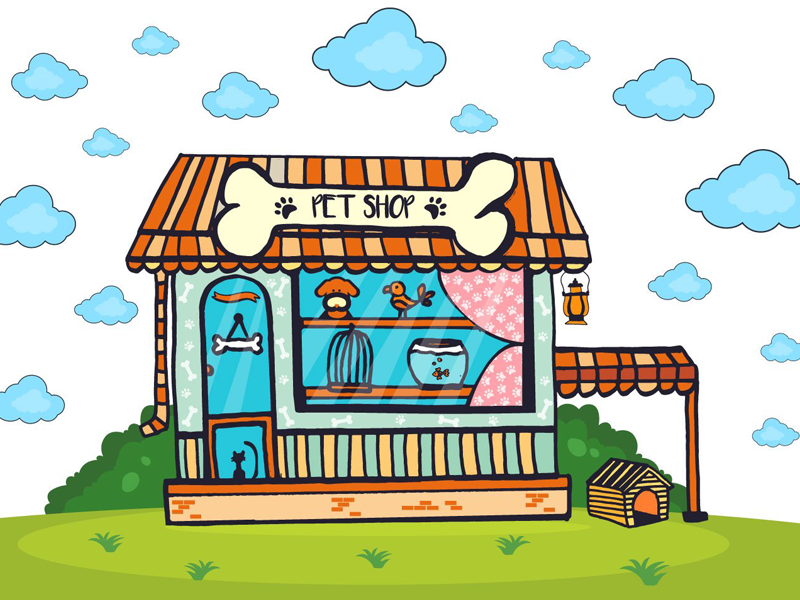 ComprehensionWhat animal did the story tellers mother like to pet? ____________________________________________What animals did the tall man buy? __________________________________________________________Which animals did she feed before going to school? _____________________________________________Which animals escaped their cages? _________________________________________________________
TOPIC: PETSSUBTOPICS: COMPREHENSIONLEVEL: A2Name: ____________________________    Surname: ____________________________    Nber: ____   Grade/Class: _____Name: ____________________________    Surname: ____________________________    Nber: ____   Grade/Class: _____Name: ____________________________    Surname: ____________________________    Nber: ____   Grade/Class: _____